В соответствии с Гражданским кодексом Российской Федерации, Федеральным законом от 06.10.2003 №131-ФЗ «Об общих принципах организации местного самоуправления в Российской Федерации», Уставом муниципального образования Соль-Илецкий городской округ, решением Совета депутатов муниципального образования Соль-Илецкий городской округ от 29.06.2016 №388 «Об утверждении Положения о порядке управления и распоряжения муниципальной собственностью муниципального образования Соль-Илецкий городской округ Оренбургской области», решением Совета депутатов муниципального образования Соль-Илецкий городской округ от 30.03.2016г. №315 «Об утверждении  Положения о порядке списания  муниципального имущества (основных средств) муниципального образования Соль-Илецкий городской округ Оренбургской области», постановляю:1.Внести в постановление администрации муниципального образования Соль-Илецкий городской округ от 03.04.2018 № 744-п «Об утверждении Положения о комиссии по списанию муниципального имущества муниципального образования Соль-Илецкий городской округ Оренбургской области и состава комиссии» следующие изменения:1.1.приложение № 2 к постановлению изложить в новой редакции согласно приложению к настоящему постановлению.2.Контроль за исполнением настоящего постановления возложить на заместителя главы администрации городского округа по экономике, бюджетным отношениям и инвестиционной политике Подковырову Ю.В.3.Настоящее постановление вступает в силу после его официального опубликования (обнародования).Глава муниципального образования Соль-Илецкий городской округ                                                         А.А. КузьминРазослано: в дело, прокуратуру Соль-Илецкого района, организационный отдел, юридический отдел, отдел по управлению муниципальным имуществом, аппарат Совета депутатов муниципального образования Соль-Илецкий городской округ.Приложениек постановлению администрации Соль-Илецкого городского округаот 23.09.2019 № 1977-пПриложение №2к постановлению администрации Соль-Илецкого городского округаот  03.04.2018  № 744-пСостав Комиссии по списанию муниципального имущества муниципального образования Соль-Илецкий городской округ Оренбургской области- Председатель комиссии - заместитель главы администрации муниципального образования Соль-Илецкий городской округ по экономике, бюджетным отношениям и инвестиционной политике;- Заместитель председателя комиссии - начальник отдела по управлению муниципальным имуществом администрации Соль-Илецкого городского округа;- Секретарь комиссии - главный специалист отдела по управлению муниципальным имуществом администрации Соль-Илецкого городского округа;Члены комиссии:- начальник отдела по строительству, транспорту, ЖКХ, дорожного хозяйства,  газификации и связи администрации муниципального образования Соль-Илецкий городской округ;- начальник юридического отдела администрации муниципального образования Соль-Илецкий городской округ;- начальник финансового управления администрации Соль-Илецкого городского округа;- директор - главный бухгалтер МКУ «Центр учета и отчетности муниципального образования Соль-Илецкий городской округ»;- начальник отдела по делам ГО, ПБ и ЧС администрации муниципального образования Соль-Илецкий городской округ;- начальник отдела автоматизации и информационных технологий администрации муниципального образования Соль-Илецкий городской округ;- начальник отдела по жилищным и социальным вопросам администрации муниципального образования Соль-Илецкий городской округ;- председатель постоянной комиссии Совета депутатов муниципального образования Соль-Илецкий городской округ по бюджетной, налоговой и финансовой политике, собственности и экономическим вопросам (по согласованию);-главные специалисты территориальных отделов администрации муниципального образования Соль-Илецкий городской округ (по согласованию).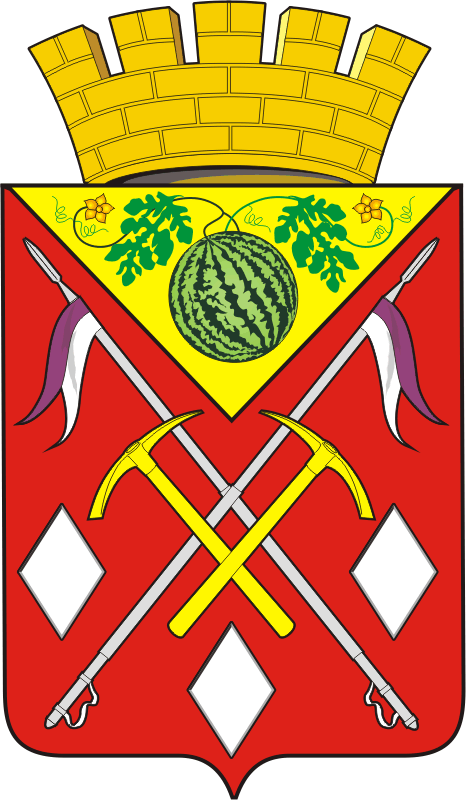 АДМИНИСТРАЦИЯМУНИЦИПАЛЬНОГО ОБРАЗОВАНИЯСОЛЬ-ИЛЕЦКИЙГОРОДСКОЙ ОКРУГОРЕНБУРГСКОЙ ОБЛАСТИПОСТАНОВЛЕНИЕ23.09.2019 № 1977-пО внесении изменений в постановление администрации Соль-Илецкого городского округа от 03.04.2018 № 744-п «Об утверждении Положения о комиссии по списанию муниципального имущества муниципального образования Соль-Илецкий городской округ Оренбургской области и состава комиссии»